Newsletter Number 28                                                                                                Friday 26th April 2019Dear Parents and Friends,Welcome back to school after the Easter break. I hope you all enjoyed the lovely weather and enjoyed the rest.Child Absence If your child is not coming into school, please call the school office by 10am on the first day they are absent and let us know the reason.   TwitterThe school is now making fantastic use of our school Twitter feed. This is an excellent way for us to showcase what is going on in school, with photos and short video clips. If you have a smart phone, you can download the Twitter app for free and look us up by searching for @stpetersdag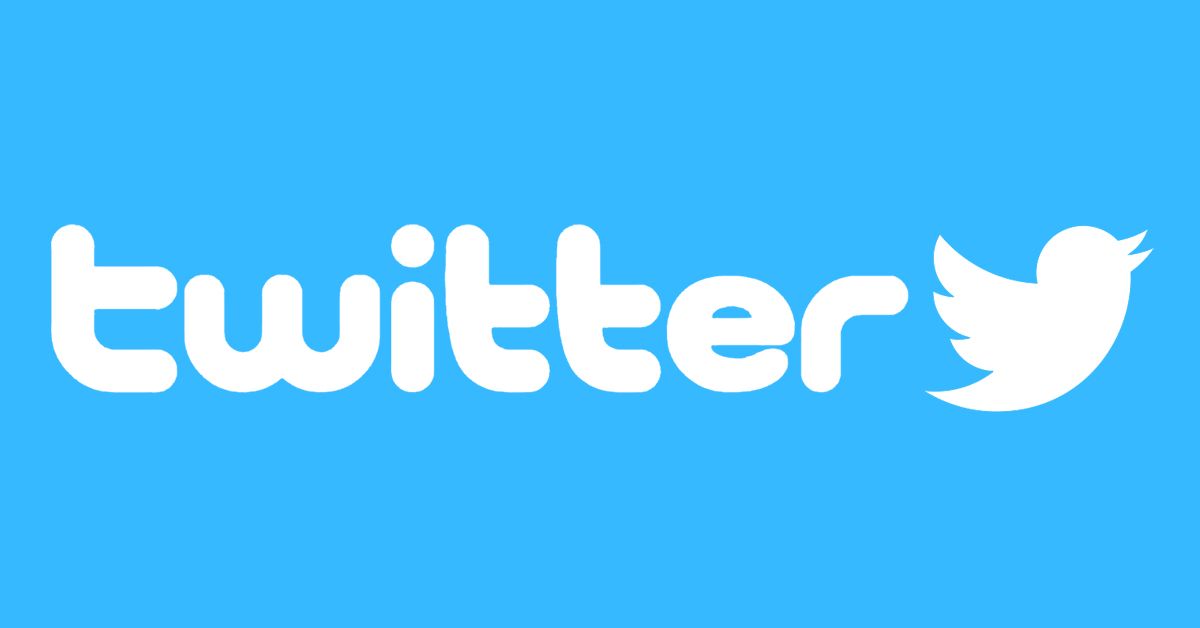 There is also a link to our twitter feed on the home page of our school website.                                                         Mathletics                                                                                                                                                                         Our school uses Mathletics as part of our Maths curriculum. Mathletics is a targeted, rewarding and captivating online learning resource which is aligned to the National Curriculum. Your child has taken home access to Mathletics, so they can sign in on any compatible computer or device. The extra Mathletics practice at home can make all the difference to your child’s progress. Please take every opportunity to use this fantastic resource that is available to your children.   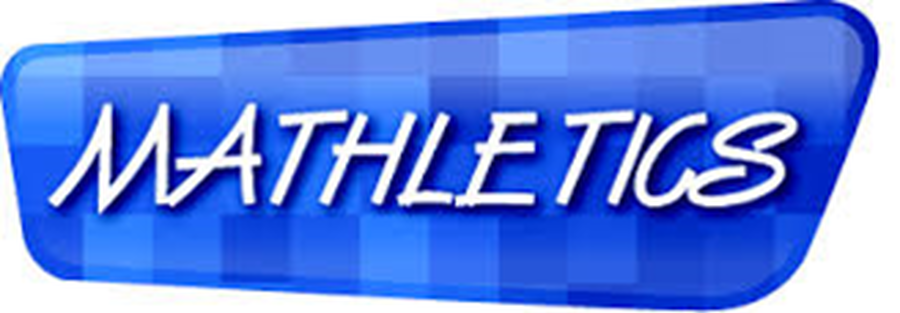 Friday GospelThe first Friday of every half term we will be welcoming Parents to read the Gospel in the Friday Celebration assembly. Please see Mrs Scott, Miss McBride or Mrs Barnes if you would like to read.Best Class Attendance & Best Class Punctuality of the WeekEach week we will be informing you of the classes that have the highest attendance and the best punctualityWell Done to our Core Value AmbassadorsWorkers of the WeekCongratulations to the following children who are this week’s Workers of The Week!Birthdays 22nd April – 28th April    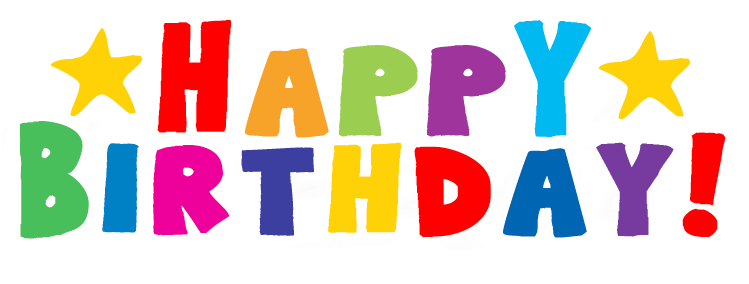 Oluwatobiloba 9; Sonny 6; Yavis 5; Ademola 10; Joseph 8; Natalie 7; Adejoke 7; Oliver 10; Maya 9; Arnold 11; Denis 4; Andi 8; Peace 11; Stephanie 8, Uzo 7.Party BagsDue to lots of food allergies in the school we will only accept one small, wrapped bag of sweets/chocolate bar, for example a packet of haribos or a funsize bag of maltesers which must be clearly labelled with the food content. Nothing else will be accepted. Lunch BoxesAs we have children in the school with severe nut allergies, please do not put any nut products in your child’s lunch box.Barking and Dagenham PostYou may be interested to read an article in this week’s newspaper featuring St Peter’s School and Mr Russell’s new company; Inspire Minds Through Sports, highlights below.Mr Russell will be running the club again for two weeks in the Summer break; more details to follow nearer the time.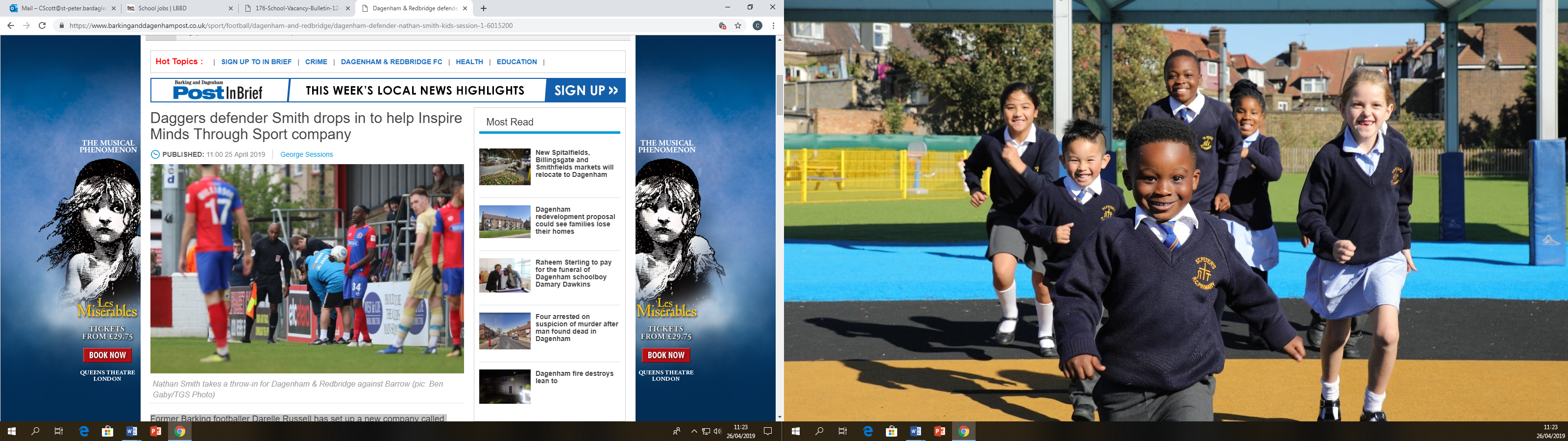 Former Barking footballer Darelle Russell has set up a new company called Inspire Minds Through Sports.He said: “The company is called Inspire Minds Through Sports and we aim to deliver all different types of sports such as; basketball, gymnastics, rugby, arts and craft, drama, hockey, tennis, outdoor adventure activities, netball, drama and dance.“We delivered those sessions at St. Peter's Catholic Primary School during the Easter holidays and it was all about making sure children were active over Easter.”Russell, who is a PE teacher in the Borough of Barking & Dagenham, expressed his delight at being able to welcome Smith down for the day.Londoner Smith, who was born in Enfield, started out in non-league football, but he got a chance in the Football League at Yeovil Town.The defender spent a decade playing in League One and Two and is now part of the Daggers side, which recently beat the drop in the National League.Despite a busy schedule, he still found time to come down and talk to the children, who were taking part in the sessions put on by Inspire Minds Through Sport.“We were honoured to have professional footballer Nathan Smith visit us and share his inspirational football journey to the kids at the Easter Camp,” Russell added.“He uplifted the children in so many ways about his journey and told them to always believe in your dreams.”The London Marathon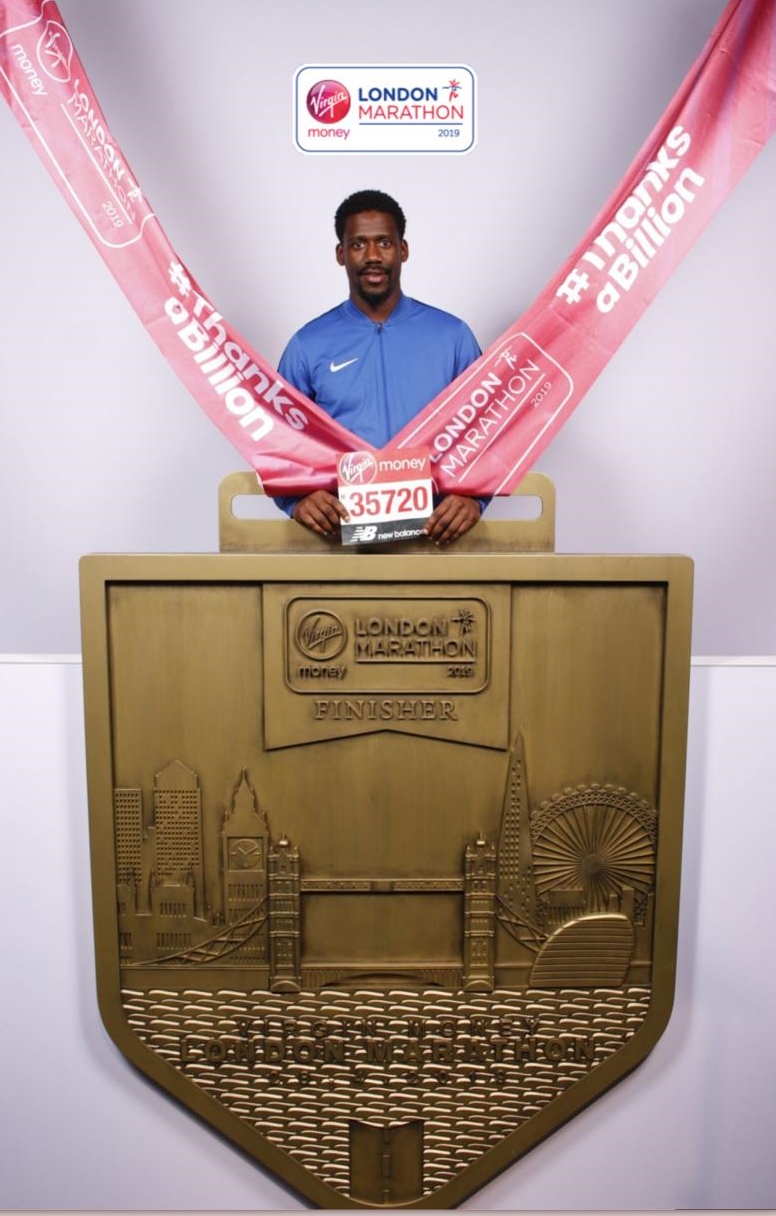 Please look out for Mr Russell on Sunday as he takes on the London Marathon. You can track his progress by looking online for his race number – 35720. Thank you to all our families for supporting our non-uniform day today in support of this in aid of Brentwood Catholic Children’s Society.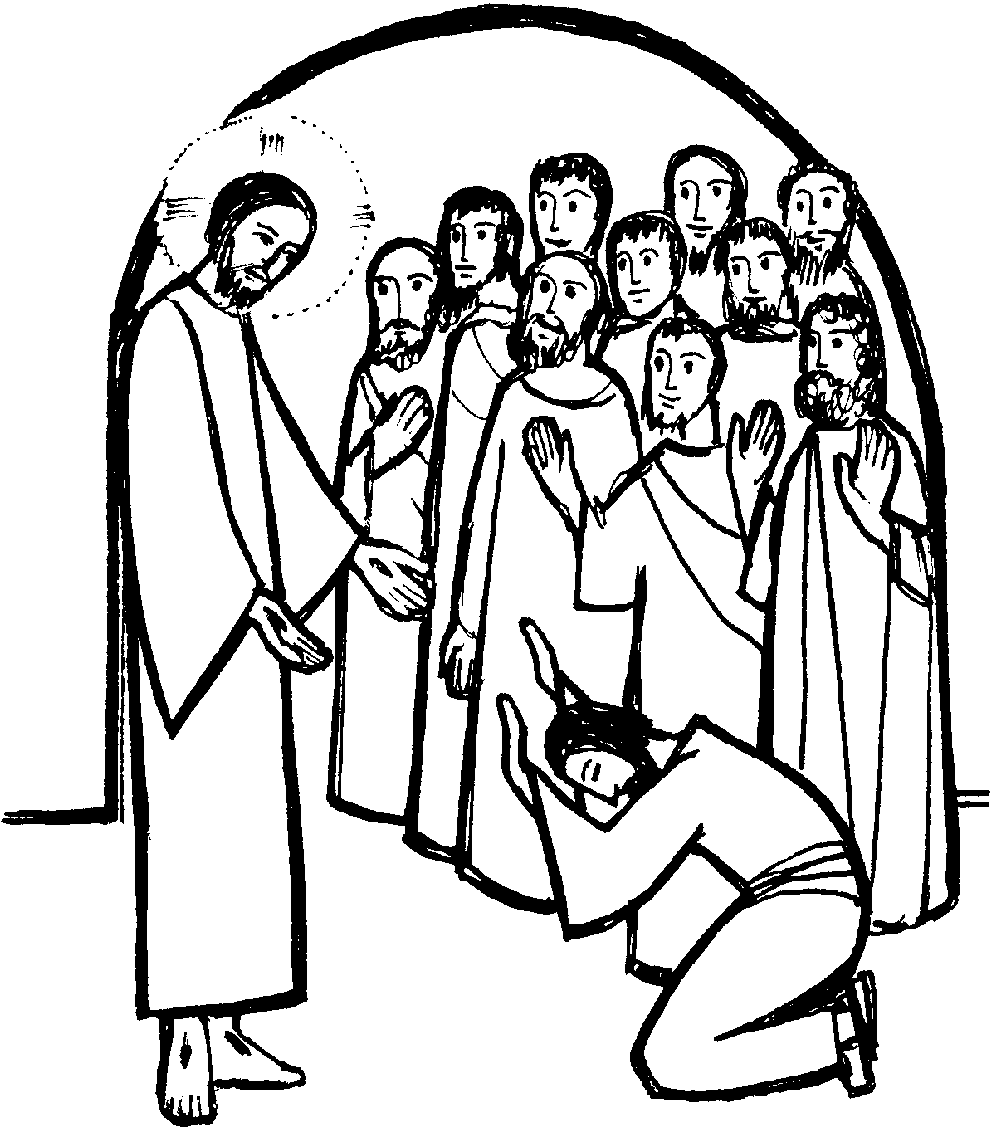 God Bless all our families.CScottMrs Clare Scott                               HeadteacherClass with the Best AttendanceClass with the Best Punctuality5H 99%4M no latesPerseveranceRespectIntegrityCompassionEnthusiasmRaphael 2FIfunaya 6AElla 5HNero 1GChi Chi 4HReceptionYear 1Year 2Year 3Year 4Year 5Year 6Nazareth RoomsRSG1G2F3OA4M5D6HNeriahCurtisSimonetteEthanIkennaChinemelumWisdomAndiOsasenagaFaithHannahKaylaPatriciaMarthaWilliamsNeriahRS1B2J3S4H5H6ANeriahImaanJanetMustafaOsaReggieTremaineSheriseStephenMarieReanneAbdulJoshuaAnnaliseJerbozanNeriahDates for your DiaryDates for your DiaryMon 29th April8.20am – Bible Study lessons (by invitation only) 3.15pm – 4.30 pm Yr 3-6 Athletics         Tues 30th April8am – Yr 1/2 Judo 8am – Yr 3 Multisports3.15pm – 4.30pm –Yr 4/5 Football Y4 Valence House – school trip                     Wed 1st May8am – Yr 4  Multisports   8am – Pop choir (by invitation only)  3.15pm – 4.30pm Yr 2/3 Football   Reception Sealife Centre – school trip                          Thurs 2nd May8am – Yr 5 Multisports Friday 5th May  8am – Yr 3/4/5 Judo2.45pm - WOW celebration assembly – parents welcome